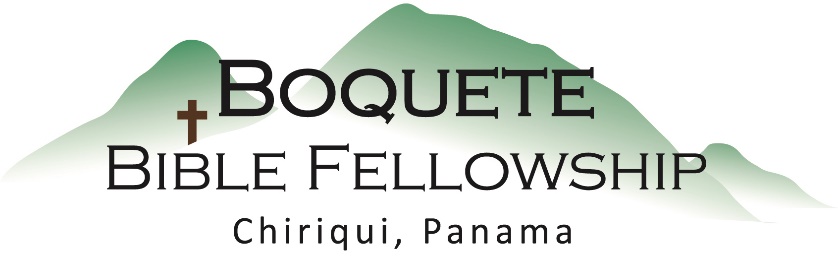 Adoración Dominical – 17 de marzo, 2024Bienvenida y anuncios Oración de limpieza: Salmo 69:5Llamado a la adoración Salmo 99:1-3 Adoración a través del canto Adoración a través de las ofrendas Oración de IluminaciónSermón: Marcos 4:30-32 – La Parábola del Grano de MostazaRespuesta                                                                   Bendición: Efesios 3:20-21Anuncios para esta semanaEstudio Bíblico de los Miércoles: Bob esta dirigiendo un estudio Bíblico a través del libro de los Hechos los miércoles a las 10:30am. ¡Todos están invitados!Estudio Bíblico de las Damas – Los jueves a las 10:30am. Acabamos de empezar un nuevo y muy relevante estudio. Vea a Karen para más información. Buzón de Preguntas – Hay un nuevo pequeño buzón marrón en la mesa de  atrás donde puede remitir las preguntas que tenga sobre la fe, la Biblia, sobre algún sermón etc., y trataremos de abordarlas.Marcos 4:30-32 (NBLA) – La Parábola del Grano de Mostaza30 También Jesús decía: «¿A qué compararemos el reino de Dios, o con qué parábola lo describiremos? 31 Es como un grano de mostaza, el cual, cuando se siembra en la tierra, aunque es más pequeño que todas las semillas que hay en la tierra, 32 sin embargo, después de sembrado, crece y llega a ser más grande que todas las hortalizas y echa grandes ramas, tanto que las aves del cielo pueden anidar bajo su sombra».Notas del Sermón